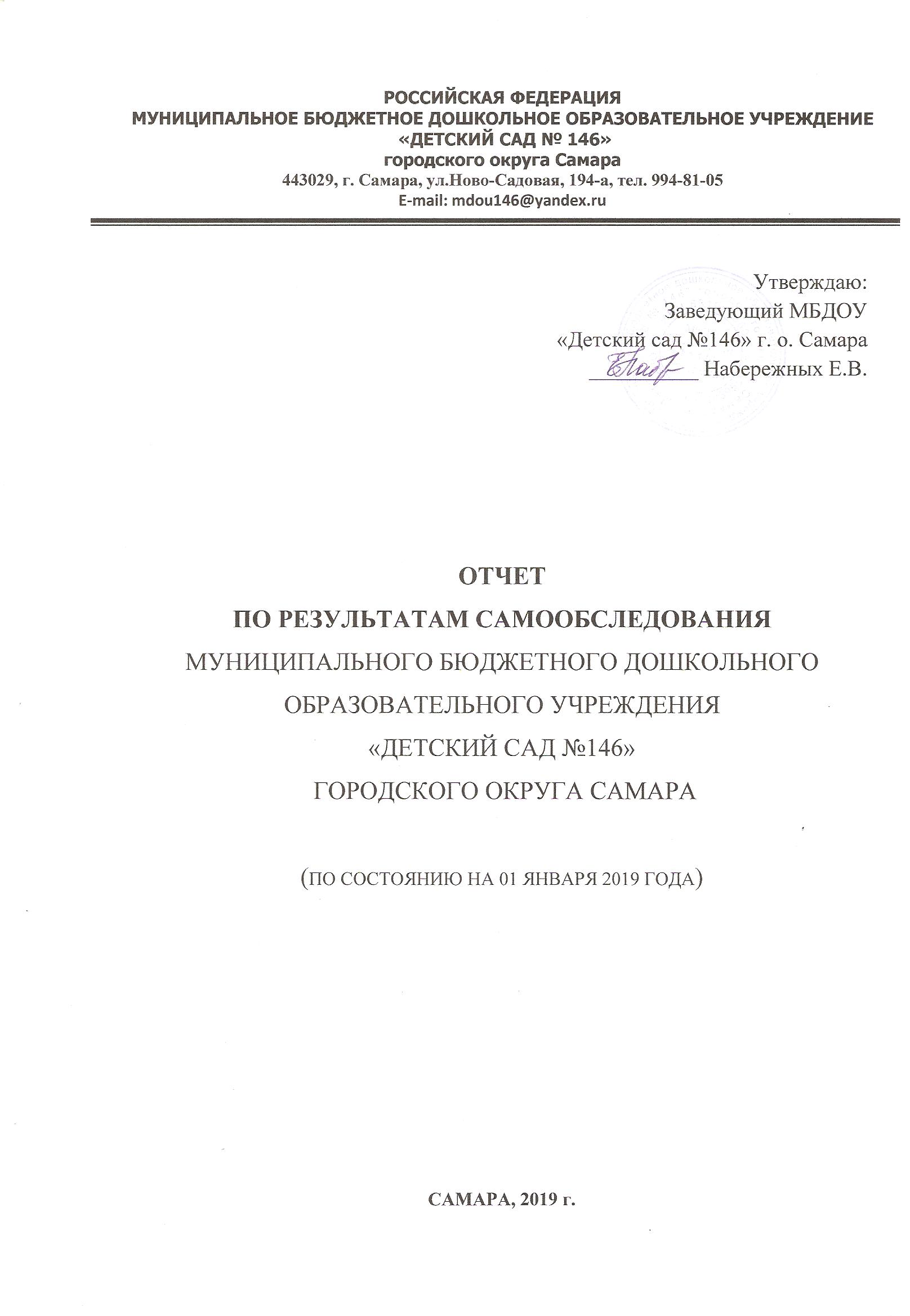 ВВЕДЕНИЕНастоящий отчет сформирован на основе результатов самообследования муниципального бюджетного дошкольного образовательного учреждения «Детский сад № 146» городского округа Самара по состоянию на 01 января 2019 года.Нормативная база проведения самообследования и написания отчета:Федеральный закон от 29 декабря 2012 г. N 273-ФЗ «Об образовании вРоссийской Федерации» ст. 29, ч. 2, п.3;Приказ Министерства образования и науки Российской Федерации от 14 июня 2013 г. № 462 «Об утверждении Порядка проведения самообследования образовательной организации»;Постановление Правительства Российской Федерации от 10.07.2013 № 582 «Об утверждении Правил размещения на официальном сайте образовательной организации в информационно-телекоммуникационной сети «Интернет» и обновления информации об образовательной организации».Цель самообследования: обеспечение доступности и открытости информации о состоянии развития дошкольной организации.Задачи:получить объективную информацию о состоянии образовательногопроцесса  в МБДОУ « Детский сад №146» г.о. Самара;установить степень соответствия фактического содержания, качествадошкольного образования в МБДОУ «Детский сад №146» г.о. Самара, соответствие ФГОС ДО;выявить положительные и отрицательные тенденции в образовательной деятельности; установить причины возникновения проблем и поиск путей их устранения.Этапы проведения :организация и проведение самообследования;обобщение полученных результатов;формирование отчета на основе полученных результатов.Отчет о проведении самообследованияв МБДОУ «Детский сад 146» г.о. СамараРуководствуясь  Федеральным законом  от 29 декабря 2012 г. N 273-ФЗ «Об образовании в Российской Федерации» ст. 29, ч. 2, п.3, Приказом Министерства образования и науки Российской Федерации от 14 июня 2013 года № 462 «Об утверждении Порядка проведения самообследования образовательной организации», а так же Приказом Министерства образования и науки Российской Федерации от 10.12.2013 г. №1324,  муниципальное бюджетное дошкольное образовательное  учреждение «Детский сад №146» городского округа Самара в целях обеспечения информационной открытости провел самообследование образовательной организации по следующим параметрам:Оценка образовательной деятельности.Оценка системы управления организации.Оценка содержания и качества подготовки воспитанников.Оценка организации учебного процесса.Оценка востребованности  выпускников.Оценка качества кадрового, учебно-методического, библиотечно-информационного обеспечения.Оценка материально-технической базы. Анализ функционирования внутренней системы оценки качества образования.Анализ показателей деятельности организации.Общие сведения об образовательной организацииОценка образовательной деятельности МБДОУ «Детский сад №146» г.о. СамараОбразовательная деятельность  МБДОУ «Детский сад №146» г. о. Самара осуществляется по Основной образовательной программе ДОУ, которая реализуется во всех возрастных  группах. Основная идея программы - создание благоприятных условий для полноценного проживания ребенком дошкольного детства, формирование базовой культуры личности, всестороннее развитие психических и физических качеств в соответствии с возрастными и индивидуальными особенностями, подготовка ребенка  к жизни в современном обществе, обеспечение безопасности жизнедеятельности ребенка.          Реализация Программы подкрепляется использованием комплекса дополнительных программ, отражающих идеологию педагогики развития и являющихся средством развития познавательной мотивации и способностей личности ребенка, его образа мира и обеспечивают в процессе совместной деятельности со сверстниками и взрослыми становление общечеловеческих ценностей и базиса личностной культуры в дошкольном детстве. В МБДОУ «Детский сад №146» г.о. Самара используются следующие дополнительные программы:- «Физическая культура в дошкольном детстве» Н.В.Полтавцева, Н.А.Гордова, (2007 г.);- «Основы безопасности жизнедеятельности детей дошкольного возраста» А.С.Князева, Р.Б.Стеркина, (2002 г.);- «Приобщение детей к истокам русской народной культуры» О.Л.Князева, М.Д.Маханева, (2004 г.);- «Юный эколог» С.Н.Николаева, (2010 г.);- «Цветные ладошки» И.А.Лыкова (2009 г.);- «Музыкальные шедевры» О.П.Радынова, (2005 г.).             В процессе образовательной деятельности в течение 2018 года перед педагогическим коллективом ставились задачи, которые были успешно решены в ходе работы.Первая задача «Формировать у дошкольников представления о здоровом образе жизни, воспитывать потребность в физическом самосовершенствовании и потребность в движении» решалась через:Педагогический совет «Формирование у детей представлений о здоровом образе жизни, средствах укрепления здоровья и правилах заботы о нем»;Консультации для воспитателей:«Современные пути оздоровления дошкольников», «Организация закаливания в группах», «Роль подвижных игр в развитии детей дошкольного возраста», «Двигательная активность дошкольников».Консультации для родителей:«Растим здорового ребенка», «Часто болеющие дети», «Откуда берутся простуды».Открытые мероприятия:«Папа, мама, я – спортивная семья!»: воспитатели средних групп.«Зимняя спартакиада»: воспитатели подготовительных к школе групп и старших групп.«Презентация спортивного уголка»: воспитатели всех возрастных групп.Мастер – класс «Здоровье в порядке! Спасибо зарядке!»: воспитатели всех возрастных групп.«Калейдоскоп подвижных игр»: воспитатели всех возрастных групп.Родительские собрания: «Воспитание основ здорового образа жизни у малышей» (средняя группа)«О здоровье всерьёз!» (средняя группа)«За здоровьем в детский сад» (старшая группа)«Всей семьей – на старт!» (старшая группа)«Будьте здоровы!» (подготовительная к школе группа)«Здоровый ребенок – здоровое общество» (подготовительная к школе группа)На медико-педагогическом совещании «Физическое развитие детей  младшей группы» были проанализированы листы адаптации детей. Для улучшения показателей было принято решение воспитателям вести постоянное наблюдение за состоянием здоровья детей, старшей медсестре осуществлять контроль за проведением закаливающих процедур.К педагогическому совету «Формирование у детей представлений о здоровом образе жизни, средствах укрепления здоровья и правилах заботы о нем»  была проведена тематическая проверка «Организация двигательной активности детей», которая позволила проанализировать систему работы по обеспечению двигательной активности. Педагоги ДОУ регулярно проводили физкультурные занятия, уделяли большое внимание осанке и дыханию детей. Дошкольники с удовольствием участвовали в развлечениях, играх и соревнованиях.Санитарно – гигиенические условия в МБДОУ «Детский сад №146» г.о. Самара  соответствуют требованиям: сотрудниками соблюдается график проветривания, проводится уборка помещения и территории, соблюдается тепловой режим в группах.Наряду с фронтальными формами организации двигательной деятельности воспитанников в ДОУ,  воспитателями проводилась  индивидуальная и подгрупповая работа,  что позволило обеспечить дифференцированный подход к содержанию воспитательно-образовательной, нагрузки, развитию интереса к двигательной деятельности и воспитанию физических качеств. Обеспечение достаточного двигательного режима, развитию двигательного воображения. Решению задачи по вопросам физического воспитания способствовало: строгое соблюдение режима дня, осуществление дифференцированного подхода к детям с ослабленным здоровьем, использование в повседневной работе с воспитанниками «физкультминутки», «гимнастики побудки», «психогимнастики» и т.д.Педагоги ДОУ регулярно проводили физкультурные занятия, уделяли большое внимание осанке и дыханию детей. Дошкольники с удовольствием участвовали в развлечениях, играх и соревнованиях.Санитарно – гигиенические условия в ДОУ соответствуют требованиям: сотрудниками соблюдается график проветривания, проводится уборка помещения и территории, соблюдается тепловой режим в группах. В каждой группе оборудованы  физкультурно-оздоровительные центры.Работа по сохранению здоровья дошкольников осуществляется в рамках единого пространства «детский сад-ребенок-семья». В детском саду  регулярно проходят межсемейные проекты по здоровеьсбережению, «Дни Здоровья», ежемесячно спортивные праздники, семинары, конференции, мастер-классы, «Дни открытых дверей», открытые показы образовательной деятельности в рамках реализации образовательной области «Физическая культура» для педагогов и родителей. Тематическая проверка «Состояние физического воспитания дошкольников» показала, что в МБДОУ «Детский сад №146» г.о. Самара созданы необходимые условия для воспитания и развития детей физически здоровыми, а также для формирования основ здорового образа жизни.Анализ НОД образовательной области «Физическое развитие» и результатов диагностики уровня развития основных движений показал, что 18% детей имеют высокий  уровень, 77% - средний уровень, 5% - низкий уровень развития основных движений.Тематическая проверка «Состояние физического воспитания дошкольников» показала, что в МБДОУ «Детский сад №146» г.о. Самара созданы необходимые условия для воспитания и развития детей физически здоровыми, а также для формирования основ здорового образа жизни.Анализ НОД образовательной области «Физическое развитие» и результатов диагностики уровня развития основных движений показал, что 18% детей имеют высокий  уровень, 76% - средний уровень, 6% - низкий уровень развития основных движений.     Более высокие результаты физического развития воспитанников не были достигнуты по следующим причинам:- слабая просветительская деятельность педагогов среди родителей, направленная на формирование осознанного отношения к физическому развитию детей, овладению основными видами движений в семье;- недобросовестное отношение педагогов к обеспечению достаточной двигательной активности детей на прогулках;- отсутствие системы индивидуальной и групповой работы педагогов с детьми по развитию движений, развитию физических качеств.Однако тревожной является наметившаяся негативная тенденция понижения уровня физического развития детей. Пытаясь выяснить причины этого, мы проанализировали уровень заболеваемости детей и распределение детей по группам здоровья. Как видно, из года в год увеличивается количество детей 3-й группы здоровья, которые страдают хроническими заболеваниями, чаще подвержены простудным и инфекционным заболеваниям. Статистика заболеваемостиПропуск одним ребенком по болезни составляет:Распределение детей по группам здоровья за 2017 – 2018 гг.По итогам работы можно сделать вывод: использование в оздоровительной работе детского сада средств физического воспитания, закаливания дает положительные результаты:Анализ показателей заболеваемости детей позволяет отметить снижение заболеваемости по саду на 3% Пропуски по болезни одного ребенка уменьшились по сравнению с прошлым годом на 3%.Таким образом, на следующий год планируем продолжать формировать представления о здоровом образе жизни, воспитывать потребность в физическом самосовершенствовании и потребность в движении, использовать разнообразные средства повышения двигательной активности детей на занятиях по физической культуре и в самостоятельной деятельности.В работе с родителями уделить больше внимания воспитанию, обучению и повышению гигиенической грамотности, компетентности по формированию здорового образа жизни, активности родителей в вопросах здоровья детей.Вторая задача «Продолжать работу по нравственно-патриотическому воспитанию, сформировать представления детей о русской народной культуре» решалась через:Педагогический совет «Приобщение дошкольников к русской народной культуре»;Консультации для воспитателей:«Воспитание ребенка в русских традициях», «Организация мини-музея в группах»,«Система патриотического воспитания в ДОУ», «Значимость приобщения дошкольников к русской народной культуре»;Консультации для родителей:«Как знакомить детей с русской народной культурой», «Роль русских народных сказок в воспитании дошкольника», «Россия – Родина моя!».Мастер – класс «Приобщение детей дошкольного возраста к русской народной культуре»;Открытые просмотры ОД:«Путешествие по городу»; «Путешествие по Самарской Луке»;«Праздник русской березки».Семинары для педагогов:«Система патриотического воспитания в ДОУ» «Самарская область – моя малая Родина» «Путешествие в старину» Родительские собрания:«Сказки и потешки для малышей» (средняя группа №1)«Маленькие россияне» (средняя группа №5)«Патриотическое воспитание дошколят» (старшие группы №3 и 4); «Приобщение детей дошкольного возраста к русской народной         культуре» (подготовительные к школе группы №2, 6).К педагогическому совету «Приобщение дошкольников к русской народной культуре»  была проведена тематическая проверка «Использование устного народного творчества во время непосредственно образовательной деятельности и в повседневной жизни», которая позволила проанализировать систему работы по патриотическому воспитанию дошкольников». Педагоги ДОУ регулярно проводят тематические беседы, уделяют большое внимание чтению и обсуждению русских народных сказок, пословиц, поговорок. Дошкольники с удовольствием посещали мини-музей «Русская изба». Дети подготовительной к школе группы выступали в роли экскурсоводов для всех воспитанников ДОУ.Тематическая проверка «Использование устного народного творчества во время непосредственно образовательной деятельности и в повседневной жизни», позволила проанализировать систему работы по патриотическому воспитанию дошкольников»  показала, что в ДОУ созданы необходимые условия для приобщения дошкольников к русской народной культуре.В 2019 учебном году мы планируем продолжить работу по приобщению детей дошкольного возраста к русской народной культуре.Третья задача годового плана работы МБДОУ «Детский сад №146» г.о. Самара «Активизировать использование различных форм работы по развитию связной речи у детей дошкольного возраста» решалась через следующие мероприятия:Педагогический совет «Формирование связной речи и познавательных способностей у дошкольников»;Консультации для воспитателей:«Сказки читаем – речь развиваем»;«Психология детей и их речь»;«Формы речи и их характеристики».Консультации для родителей:«Игры и упражнения, способствующие развитию речи у детей дошкольного возраста»;«Нарушения речи у дошкольников и пути их преодоления»;«Как хорошо уметь читать».Мастер – класс по формированию связной речи у дошкольников: «Кошка в гостях у ребят»;«В гости к бабушке»;«Прогулка в лес»;«Космическое путешествие»;«В стране волшебных слов»;«Путешествие по городу».Родительские собрания: «Что за прелесть эти сказки!..» (средняя группа)«Страна Вообразилия» (средняя группа)«Речевое развитие ребенка» (старшие группы)«На пороге школы» (подготовительные к школе группы)В следующем учебном планируется продолжить работу по развитию связной речи у детей дошкольного возраста.Оценка системы управления организации      Управление МБДОУ «Детский сад  №146» г. о. Самара осуществляется в соответствии с Конституцией Российской Федерации, Гражданским кодексом Российской Федерации, законом «Об образовании  в Российской Федерации»,  Приказом Министерства образования и науки Российской Федерации от 30.08.2013 г. №1014 «Об утверждении порядка организации и осуществлении образовательной деятельности по основным общеобразовательным программам дошкольного образования»  на принципах демократичности, добровольности, открытости, сотрудничества, приоритета общечеловеческих ценностей, охраны жизни и здоровья человека, свободного развития личности.         Управление включает в себя планирование, организацию, руководство и контроль за инновационным процессом. Применяются все виды контроля за инновационным процессом: сравнительный, предупредительный, эпизодический, фронтальный, самоконтроль, постоянное отслеживание уровня развития дошкольников.           Руководство ДОУ осуществляется в соответствии с Уставом дошкольного учреждения и законодательства Российской Федерации, концепции, которая прогнозирует деятельность дошкольного учреждения на основе фактического состояния воспитательно - образовательного процесса и обеспечивает перевод учреждения на более высокий уровень. Организация деятельности дошкольного учреждения осуществляется на демократической основе.  Формы и структура управленияХарактеристикой управления дошкольным образовательным учреждением, а так же его структурами в соответствии с целями деятельности является ответственность заведующего учреждением за выполнение своих функций на основании должностной инструкции и принципов развития МБДОУ.Администрация МБДОУ «Детский сад №146» г.о. Самара стремится к тому, чтобы воздействие приводило к эффективному взаимодействию участников образовательных отношений.В коллективе создана атмосфера творческого сотрудничества. Стиль руководства — демократический. 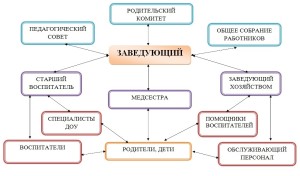 В результате построения такой модели управленческой деятельности в коллективе МБДОУ присутствуют:творчество педагогов; инициатива всех сотрудников; желание сделать жизнь воспитанников интересной и содержательной; желание в полной мере удовлетворить запросы родителей в воспитании детей. В МБДОУ реализуются следующие функции управленческого цикла:прогнозирование; планирование; организация; регулирование; контроль; педагогический анализ; мотивация. Реализуя функцию планирования, администрация МБДОУ непрерывно устанавливает и конкретизирует цели самой организации и структурных подразделений, определяет средства их достижения, сроки, последовательность их реализации, распределяет ресурсы.В МБДОУ «Детский сад №146» г.о. Самара осуществляются различные виды планирования. Функция организации в учреждении предполагает распределение работы среди персонала, группировку задач в логические блоки, создание новых подразделений и координацию их работы.В дошкольном учреждении за каждым из звеньев управления чётко закреплён объём полномочий. Полномочия вышестоящего звена управления частично повторяют низшее звено (принцип единства подчинения).Административный контроль существует на диагностической основе. Основным условием демократизации управленческой деятельности является гласность контроля.В учреждении применяются следующие виды контроля: административный;оперативный;предупредительный;тематический;взаимоконтроль;фронтальный;самоанализ.Используя мотивационный ресурс управления, администрация МБДОУ побуждает работников к достижению поставленных целей. Управление МБДОУ осуществляется в соответствии с Федеральным законом «Об образовании в Российской Федерации» на основе принципов единоначалия и самоуправления.Руководство деятельностью учреждением осуществляет заведующий МБДОУ. Заведующий осуществляет непосредственное руководство детским садом и несет ответственность за деятельность учреждения.     МБДОУ "Детский сад № 146" г. о. Самара зарегистрировано и функционирует в соответствии с нормативными документами в сфере образования Российской Федерации. Структура и механизм управления определяет его стабильное функционирование. Демократизация системы управления способствует развитию инициативы участников образовательного процесса (педагогов, родителей (законных представителей), воспитанников). 3. Оценка содержания и качества подготовки.В целях обеспечения комплексного подхода к оценке итоговых и промежуточных результатов освоения основной общеобразовательной программы,  среди воспитанников  ДОУ в течение учебного года воспитателями возрастных групп проводилась педагогическая диагностика/форма проведения длительное наблюдение с фиксацией показателей/.Результаты педагогической диагностики даёт нам возможность скорректировать план действий по решению образовательных задач  с точки зрения индивидуального подхода  к каждому ребенку и оптимизации работы с группой детей. Количество выпускников из ДОУ составило 60 человек.    В соответствии с годовым планом педагогом психологом   проводилось исследование функциональной готовности   к школе воспитанников среди старшей и подготовительной группы. Инструментарием  диагностических исследований использовалась методика матрицы Равена  и методика  А.Керна –И. Йирасека.  В исследовании приняли участие  60 человек. По результатам исследования все выпускники готовы к обучению в школе.Количество выпускников из ДОУ составило 60 человек.    В 2018 году воспитанники МБДОУ «Детский сад №146» г. о. Самара принимали участие в различных конкурсах муниципального уровня.В целях обеспечения комплексного подхода к оценке итоговых и промежуточных результатов освоения основной общеобразовательной программы, проведен мониторинг освоения основной общеобразовательной программы по образовательным областям. Анализ результатов показал, что уровень овладения детьми необходимыми знаниями, навыками и умениями по всем образовательным областям соответствует возрасту. Хорошие результаты достигнуты благодаря использованию в работе методов, способствующих развитию самостоятельности, познавательных интересов детей, созданию проблемно-поисковых ситуаций и обогащению предметно-развивающей среды. По итогам мониторинга программный материал усвоен детьми всех возрастных групп по всем разделам программы на среднем – высоком уровне (в зависимости от раздела программы и возрастной группы). Результаты усвоения детьми программы по высокому и среднему уровнюВывод: на конец учебного года 87% детей имеют средний уровень и возрастную норму развития и 19% из них имеют высокий уровень развития (выше возрастной нормы). Основная общеобразовательная программа дошкольного образования ДОУ реализуется в полном объеме. Распределение детей подготовительных групп по уровням готовности к школе, на конец 2017-2018 учебного года: выше среднего высокий - 45,5%, средний уровень - 54,5%; ниже среднего-0%; низкий -0%. Вывод: 100% детей подготовительных групп готовы к обучению в школе, нет детей с низким уровнем развития. 4. Оценка организации учебного процессаУчебный процесс в дошкольном образовательном учреждении организован и осуществляется в соответствии с учебным планом, который составлен согласно требованиям нормативных документов Министерства образования и науки к организации дошкольного образования и воспитания, «Санитарно-эпидемиологических правил и нормативов и  утверждѐн на педагогическом совете. Непосредственно образовательная деятельность организуются с 1 сентября по 31 мая. С 1 января по 09 января предусмотрены каникулы. Организация деятельности взрослых и детей по реализации и освоению ООП осуществлялась в двух основных моделях организации образовательного процесса – совместной деятельности взрослого и детей и самостоятельной деятельности детей. Решение образовательных задач в рамках первой модели – совместной деятельности взрослого и детей - осуществляется как в виде непосредственно образовательной деятельности (не сопряженной с одновременным выполнением педагогами функций по присмотру и уходу за детьми), так и в виде образовательной деятельности, осуществляемой в ходе режимных моментов (решение  образовательных задач сопряжено с одновременным выполнением функций по присмотру и уходу за детьми – утренним приемом детей, прогулкой, подготовкой ко сну, организацией питания и др.). Непосредственно образовательная деятельность реализуется через организацию различных видов детской деятельности (игровой, двигательной, познавательно-исследовательской,  коммуникативной, конструирования, музыкальной, изобразительной, восприятия художественной литературы, самообслуживания) или их интеграцию с использованием разнообразных форм и методов работы, выбор которых осуществляется педагогами самостоятельно в зависимости от контингента детей, уровня освоения Программы и решения конкретных образовательных задач. Количество и продолжительность образовательной деятельности, включая реализацию дополнительных образовательных программ, устанавливаются в соответствии с санитарно-гигиеническими нормами и требованиями, регламентируются учебным планом. Недельная образовательная нагрузка составляет:в младшей группе (3 – 4 года) – 2 часа 45 мин. в неделю, продолжительность непрерывной образовательной деятельности 15 минут;в средней группе (4 – 5 лет) – 3 часа 40 мин. в неделю, продолжительностьнепрерывной образовательной деятельности 20 минут;в старшей группе (5 – 6 лет) - 6 часов 15 мин. в неделю, продолжительностьнепрерывной образовательной деятельности 25 минут;в подготовительной группе (6 – 7 лет) – 8 часов 30 мин. в неделю, продолжительность непрерывной образовательной деятельности 30 минут. При составлении расписания непосредственно образовательной деятельности соблюдены перерывы продолжительностью не менее 10 минут, предусмотрено время для физкультурных минуток, двигательных пауз. В комплексы педагоги включают корригирующие упражнения на укрепление осанки, зрение, плоскостопие, дыхательные упражнения. В муниципальном бюджетном дошкольном образовательном учреждении «Детский сад №146» городского округа Самара  дополнительно реализуются парциальные программы и педагогические технологии дошкольного образования по следующим направлениям:«Музыкальные шедевры» О.П. Радынова.        Цель: формирование основ музыкальной культуры у детей дошкольного возраста, развитие творческих способностей в разных видах музыкальной деятельности. Автор предлагает четкую систему работы на основе использования произведений искусства, подлинных образцов мировой музыкальной классики. Программа художественного воспитания, обучения и развития детей 2-7лет «Цветные ладошки» И.А. Лыкова.       Цель: формирование эстетического отношения и художественных способностей в изобразительной деятельности«Юный эколог» С.Н. Николаева.       Цель: формирование у ребѐнка осознанно-правильного отношения к природным явлениям и объектам, которые окружают его. «Программа по развитию речи в детском саду» О.С. Ушакова. Цель: развитие речи дошкольников.«Основы безопасности детей дошкольного возраста» Н.Н. Авдеева, О.Л. Князева, Р.Б. Стеркина.Цель: сформировать у ребенка навыки разумного поведения, научить адекватно вести себя в опасных ситуациях дома и на улице, в городском транспорте, при общении с незнакомыми людьми, взаимодействии с пожароопасными и другими предметами, животными и ядовитыми растениями; способствовать становлению основ экологической культуры, приобщению к здоровому образу жизни. «Физическая культура в дошкольном детстве» Н.В. Полтавцева, Н.А. Гордова.Цель: приобщение дошкольников к физической культуре как части       общечеловеческой культуры, включающей в себя опыт рационального выполнения упражнений.«Ознакомление дошкольников с окружающей и социальной действительностью», Н.В. Алѐшина. Цель: ознакомление детей с окружающим их миром, с обществом, в котором они живут.Расписание непосредственно образовательной деятельности с воспитанниками МБДОУ «Детский сад №146» г.о. Самара на 2018 – 2019 учебный год     В структуре образовательной среды мы придаём большое значение взаимодействию участников образовательного процесса. Его характер зависит от личностных и профессиональных качеств педагогических работников, индивидуальных и возрастных особенностей детей и педагогической культуры родителей. Во всей этой системе ключевую роль играет педагог. Поэтому при составлении образа эффективного педагога мы ориентировались на профессионально-педагогические способности.В сложной системе взаимодействия участников педагогического процесса помогают постоянно действующие в детском саду семинары-практикумы, которые проводятся по наиболее актуальным и проблемным вопросам.          Коллектив МБДОУ в течение учебного года работал в тесном контакте с родителями воспитанников. Работа с родителями поднялась на новый уровень, что позволило вовлечь родителей в педагогический процесс. Педагоги ДОУ в течение года искали новые эффективные формы  сотрудничества с родителями. Пропаганда педагогических знаний среди родителей дошкольников ведется через систему наглядной агитации. В каждой группе оформлены уголки для родителей, где помещаются консультации по всем образовательным областям,  по вопросам оздоровления детского организма.  По вопросам сохранения и укрепления здоровья детей выпускаются «Листы здоровья» старшей медсестрой. Оформлен специальный уголок «Советы доктора Айболита», где родители воспитанников могут получить всю интересующую их информацию по вопросам оздоровления дошкольников.В течение года заведующим МБДОУ, медицинским работником, педагогом – психологом, воспитателями проводятся индивидуальные консультации для родителей.         Кроме традиционных родительских собраний и консультаций особый интерес вызвало анкетирование родителей по волнующим их вопросам. Эти действенные формы работы способствовали тому, что родители становились не сторонними наблюдателями, а активными участниками педагогического процесса. В течение года были организованы выставки совместного творчества детей и их родителей «Самара глазами детей»,  «Осенний калейдоскоп», «Зимушка-Зима», «Ёлочка-красавица всем ребятам нравится», «Весёлая Масленица!», « Наши защитники», «Весенняя капель», «Самара космическая». Родители с удовольствием участвуют в таких формах работы, которые вызывают интерес как у детей, так и у них самих.В своей работе с родителями мы стараемся шире использовать, как традиционные, так и нетрадиционные формы работы: Дни открытых дверей, папки – передвижки, постоянно действующие информационные стенды: «Дошкольный университет для родителей», «Скоро в школу», «Безопасное колесо» /по профилактике детского дорожно-транспортного травматизма/, «Уголок пожарной безопасности».Таким образом, открытость в работе дошкольного образовательного учреждения, постоянное участие в жизни детского сада позволило сплотить родителей между собой, создать доверительную обстановку в группах. Мнение родителей не остается без внимания.Родители наших воспитанников довольны работой МБДОУ, о чем свидетельствуют результаты анкетирования – 94%  родителей удовлетворены работой педагогов муниципального бюджетного дошкольного образовательного учреждения «Детский сад №146»  городского округа Самара.Необходимо привлекать родителей к сотрудничеству по вопросам физического воспитания детей, получить их поддержку на активное использование в работе с дошкольниками новейших здоровье сберегающих технологий.Оценка востребованности  выпускниковВ настоящее время  необходимость организованной деятельности по преемственности дошкольного и начального общего образования назрела в связи с модернизацией Российского образования, а именно в связи с  переходом на ФГОС, который предполагает, что у дошкольника при поступлении в 1 класс должны быть сформированы целевые ориентиры, которые выступают основаниями для преемственности дошкольного и начального общего образования:-ребёнок овладевает основными культурными способами деятельности, проявляет инициативу и самостоятельность в разных видах деятельности – игре, общении, конструировании и др.; способен выбирать себе род занятий, участников по совместной деятельности; -ребёнок обладает установкой положительного отношения к миру, другим людям и самому себе, обладает чувством собственного достоинства; активно взаимодействует со сверстниками и взрослыми, участвует в совместных играх. Способен договариваться, учитывать интересы и чувства других, сопереживать неудачам и радоваться успехам других, адекватно проявляет свои чувства, в том числе чувство веры в себя, старается разрешать конфликты;- ребёнок обладает развитым воображением, которое реализуется в разных видах деятельности, и, прежде всего, в игре; ребёнок владеет разными формами и видами игры, различает условную и реальную ситуации, умеет подчиняться разным правилам и социальным нормам;  ребёнок достаточно хорошо владеет устной речью, может выражать свои мысли и желания, может использовать речь для выражения своих мыслей, чувств и желаний, построения речевого высказывания в ситуации общения, может выделять звуки в словах, у ребёнка складываются предпосылки грамотности;- у ребёнка развита крупная и мелкая моторика; он подвижен, вынослив, владеет основными движениями, может контролировать свои движения и управлять ими; - ребёнок способен к волевым усилиям, может следовать социальным нормам поведения и правилам в разных видах деятельности, во взаимоотношениях со взрослыми и сверстниками, может соблюдать правила безопасного поведения и личной гигиены; - ребёнок проявляет любознательность, задаёт вопросы взрослым и сверстникам, интересуется причинно-следственными связями, пытается самостоятельно придумывать объяснения явлениям природы и поступкам людей; склонен наблюдать, экспериментировать. Обладает начальными знаниями о себе, о природном и социальном мире, в котором он живёт; знаком с произведениями детской литературы, обладает элементарными представлениями из области живой природы, естествознания, математики, истории и т.п.; ребёнок способен к принятию собственных решений, опираясь на свои знания и умения в различных видах деятельности. В нашем детском саду содержание программы дошкольного образования и применение предметно-развивающей среды во время образовательной деятельности  дошкольников направлено на развитие тех качеств личности, которые определяют становление устойчивого познавательного интереса и успешного обучения в школе. Выпускники МБДОУ «Детский сад №146» г.о. Самара  востребованы школами города. Их достижения, а также отзывы родителей об организации образовательного процесса, уровне освоения разделов Программы воспитанниками также способствуют формированию имиджа нашего учреждения.Оценка качества кадрового, учебно-методического, библиотечно-информационного обеспечения           Эффективность деятельности детского сада самым непосредственным образом связана с организационной культурой образовательного учреждения, которую мы определяем как систему ценностных ориентаций, принимаемых всеми работниками. Деятельность педагога мы рассматриваем как ключевое, определяющее звено во всей этой системе. В МБДОУ большое внимание уделяется модернизации методической службы, одним из приоритетов которой является работа с педагогическим коллективом.В МБДОУ «Детский сад №146» г. о. Самара осуществляют свою деятельность 18 педагогов: 12 воспитателей, педагог по изобразительной деятельности, педагог – психолог, учитель – логопед, инструктор по физической культуре, музыкальный руководитель.По уровню образованияПо стажу работыПо квалификационным категориямПедагоги муниципального бюджетного дошкольного образовательного учреждения «Детский сад №146» городского округа Самара ежегодно принимают активное участие в конкурсах педагогических достижений: «Педагогический марафон», «Фестиваль методических идей», «Педагогическая симфония», а также в конкурсе профессионального мастерства «Воспитатель года» .     В целом, работа педагогического коллектива детского сада отмечается достаточной стабильностью и положительной результативностью.В МБДОУ разработан план-прогноз повышения квалификации и мастерства педагогов: на курсах повышения квалификации в ЦРО, СИПКРО, СФ МГПУ;городских и районных методических объединениях. В  нашем детском саду организуются педагогические советы, круглые столы, консультации для воспитателей, консультации-практикумы, тренинги сотрудничества взрослых и детей, деловые игры, теоретические семинары, педагогические викторины, выставки-презентации пособий, неделя педагогического мастерства.Работают освобожденные специалисты: педагог-психолог, учитель-логопед, два инструктора по физкультуре, музыкальный руководитель.Педагоги объединяют свои усилия с усилиями узких специалистов ДОУ, направленными на наиболее полную реализацию намеченных задач по воспитанию и развитию детей, объективно оценивают свою деятельность, учатся находить творческие приемы в работе коллег и адаптируют их опыт, преобразуют предметно-развивающую образовательную среду групп, осваивают инновационные педагогические технологии, стремятся к созданию в ДОУ единого пространства общения детей, родителей и педагогов.В 2018 году 2 воспитателя прошли аттестацию, по итогам которой аттестуемым присвоена высшая категория. Старший воспитатель подтвердила высшую категорию.В 2018 году педагоги МБДОУ «Детский сад №146» г.о. Самара посещали курсы повышения квалификации в ЦРО, ЦПО, СИПКРО, а также на базе Поволжского государственного социально-гуманитарного университета.Музыкальный руководитель прослушала курс «Музыкальное образование детей в учреждениях, реализующих программы дошкольного образования» в объеме 36 часов на базе Центра развития образования г.о. Самара.Педагоги МБДОУ прослушали курсы повышения квалификации по теме «Экологическое воспитание» в объеме 36 часов.В течение 2018 года педагоги муниципального бюджетного дошкольного образовательного учреждения «Детский сад №146» городского округа Самара принимали активное участие в различных мероприятиях.В течение года в практике работы педагогов использовались следующие педагогические технологии: развивающее обучение, метод проектной деятельности, здоровьесберегающие технологии, социоигровые технологии, ИКТ, технология «музейной педагогики», «квест» и «кейс»-технологии, личностно-ориентированная модель воспитания детей и другие. В рамках сетевого взаимодействия обобщенный опыт работы педагогов по использованию современных педагогических технологий был представлен на мероприятиях муниципального и регионального уровня. Все педагоги ДОУ постоянно повышают свою профессиональную компетентность.  В своей деятельности руководствуются ФГОС дошкольного образования, задачами Основной образовательной программы МБДОУ «Детский сад №146» г.о. Самара.Эффективность соблюдения принципов развития дошкольников была определена диагностическим обследованием уровня овладения необходимыми навыками и умениями по образовательным областям у воспитанников МБДОУ «Детский сад №146» г.о. Самара.Коллектив МБДОУ в течение учебного года работал в тесном контакте с родителями воспитанников. Работа с родителями поднялась на новый уровень, что позволило вовлечь родителей в педагогический процесс. Педагоги ДОУ в течение года искали новые эффективные формы  сотрудничества с родителями. Пропаганда педагогических знаний среди родителей дошкольников ведется через систему наглядной агитации. В каждой группе оформлены уголки для родителей, где помещаются консультации по всем образовательным областям,  по вопросам оздоровления детского организма.  По вопросам сохранения и укрепления здоровья детей выпускаются «Санитарные странички» старшей медсестрой. Оформлен специальный уголок «Советы доктора Айболита», где родители воспитанников могут получить всю интересующую их информацию по вопросам оздоровления дошкольников.В течение года заведующим МБДОУ, медицинским работником, педагогом – психологом, воспитателями проводятся индивидуальные консультации для родителей.Кроме традиционных родительских собраний и консультаций особый интерес вызвало анкетирование родителей по волнующим их вопросам. Эти действенные формы работы способствовали тому, что родители становились не сторонними наблюдателями, а активными участниками педагогического процесса. В течение года были организованы выставки совместного творчества детей и их родителей «Зимний пейзаж», «Елочка, ёлочка – зелёная иголочка», «Моя Родина - Россия», «Вперед, к звездам!». Родители с удовольствием участвуют в таких формах работы, которые вызывают интерес как у детей, так и у них самих.В своей работе с родителями мы стараемся шире использовать традиционные и нетрадиционные формы работы: Дни открытых дверей, папки – передвижки, постоянно действующие информационные стенды: «Дошкольный университет для родителей», «Скоро в школу», «Колесо безопасности», «Уголок пожарной безопасности».Таким образом, открытость в работе дошкольного образовательного учреждения, постоянное участие в жизни детского сада позволило сплотить родителей между собой, создать доверительную обстановку в группах. Мнение родителей не остается без внимания.Родители наших воспитанников довольны работой МБДОУ, о чем свидетельствуют результаты анкетирования – 92% родителей удовлетворены работой педагогов муниципального бюджетного дошкольного образовательного учреждения «Детский сад №146» городского округа Самара.Необходимо привлекать родителей к сотрудничеству по вопросам физического воспитания детей, получить их поддержку на активное использование в работе с дошкольниками новых здоровьесберегающих технологий.Анализ работы муниципального бюджетного дошкольного образовательного учреждения «Детский  сад №146» городского округа Самара за 2018  год позволил выявить не только достижения, но и недостатки в работе дошкольного учреждения:- необходимо развивать интерес и расширять представления детей о своей семье, городе, стране;- необходимо глубже изучить мнение родителей по вопросам оздоровления детей в условиях ДОУ, получить семейную поддержку для активного использования в работе с дошкольниками новейших здоровье сберегающих технологий.     В целом, работа педагогического коллектива детского сада отмечается достаточной стабильностью и положительной результативностью.             Учебно-методическая оснащённость детского сада позволяет педагогам проводить воспитательно-образовательный процесс на достаточно хорошем уровне. Детский сад располагает учебно-методической литературой для реализации Основной образовательной программы в соответствии с ФГОС ДО по образовательным областям: социально-коммуникативное развитие, познавательное развитие, речевое развитие, художественно-эстетическое развитие, физическое развитие. Имеется достаточно литературы по организации взаимодействия с родителями воспитанников.Оценка материально-технической базыГод постройки МБДОУ детского сада  № 146 – 1973.Здание типовое, двухэтажное, отдельно стоящее, рассчитано на 6 групп.Проектная мощность –   198    мест.Адрес: 443029 г.Самара, ул.Ново-Садовая, 194 а.Телефон: 994-81-05.Функционируют 6 групп.Лицензия серия Л 01 №0002681 выдана Министерством образования и науки Самарской области.Регистрационный номер 6978 от 30 ноября 2016 года.Дополнительные образовательные помещения:Музыкально-спортивный зал – 1Методический кабинет – 1Медицинский кабинет – 1Процедурный кабинет – 1Логопункт - 1Материальная база:Музыкальный центр – 1Магнитофон -3Оргтехника, ксерокс – 5Телевизор –2Видеомагнитофон -1Пианино – 1Компьютер – 7Проектор – 1Экран – 1Наличие условий для организации прогулок (прогулочные веранды, игровое оборудование участков):Прогулочных участков – 6 шт. Прогулочных веранд –6 шт.Спортивная площадка – 1 шт.Малые архитектурные формы – 26 шт. (песочницы, качели, горки и др.)Реальная мощность наполняемости детей на 01.09.2018  года  – 198 детей.Норма детей в МБДОУ «Детский сад №146» г.о. Самара – 198 детей.Оценка функционирования внутренней системы оценки качества образованияЦелью организации внутренней системы оценки качества образования является анализ исполнения законодательства в области образования и качественная оценка воспитательно-образовательной деятельности, условий развивающей среды ДОУ и выполнения комплексного плана контроля  для определения факторов и своевременное выявление изменений, влияющих на качество образования в  дошкольном образовательном учреждении.        Задачами внутренней системы оценки качества образования являются:              Получение объективной информации о функционировании и развитии дошкольного образования в ДОУ, тенденциях его изменения и причинах, влияющих на динамику качества образования;             Организационное и методическое обеспечение сбора, обработки, хранения информации о состоянии и динамике показателей качества образования.             Предоставление всем участникам образовательного процесса и общественности достоверной информации о качестве образования;             Принятие обоснованных и своевременных управленческих решений по совершенствованию образования и повышение уровня информированности потребителей образовательных услуг при принятии таких решений;              Прогнозирование развития образовательной системы ДОУ.Реализация внутренней системы оценки качества образования осуществляется в МБДОУ детский сад №146 на основе основной образовательной программы и годового плана  ДОУ, комплексном плане контроля, утвержденными приказами заведующей и принятыми на заседаниях педагогических советов. Данные, полученные  в результате контрольных мероприятий, отражаются в анализе выполнения годового плана, отчете о результатах самообследования и других отчетных документах ДОУ.По итогам контрольных мероприятий проводятся заседания Педагогического Совета ДОУ. По окончании  учебного года, на основании аналитических справок по итогам контрольных мероприятий, определяется эффективность проведенной работы, сопоставление с нормативными показателями, определяются проблемы, пути их решения и приоритетные задачи ДОУ  для реализации в новом учебном году.Контрольную деятельность в учреждении осуществляют заведующий, старший воспитатель, заместитель заведующего по АХЧ, медицинская сестра, представители общественности и иные работники, назначенные приказом заведующего.Анализ показателей деятельности организации.Наименование учреждениямуниципальное бюджетное дошкольное образовательное учреждение «Детский сад № 146» городского округа СамараДата основания1973 г.Тип ОУдошкольное образовательное учреждениеУчредительмуниципальное образование городской округ Самара. Функции и полномочия учредителя осуществляет Администрация городского округа Самара, находящийся по адресу:443010, г. Самара, ул. Куйбышева,137.Место нахождения МБДОУ/фактический и юридический адрес/443029, г. Самара, ул. Ново-Садовая, 194 аТелефон 8(846)9948105E-mailmdou146@yandex.ruАдрес сайта в сети Интернетhttp:// detsad146.ruЗаведующий МБДОУНабережных Елена ВикторовнаЛицензия на осуществлениеобразовательнойдеятельностидействующая: Лицензия серия Л 01 №0002681 выдана Министерством образования и науки Самарской областиРегистрационный номер 6978 от 30 ноября 2016 годасрок действия: бессрочнаяРежим работы5-дневная рабочая неделяОбщая длительность рабочего дня – 12 часов (с 7.00 до 19.00)Выходные дни: суббота, воскресенье, праздничные дни.Условия приемаЗачисление ребенка в МБДОУ осуществляется по направлению, выданному по итогам проведенного Департаментом образования автоматизированного распределения свободных мест.Форма обученияочнаяНормативный срок обучениядошкольное образование (нормативный срок 5 лет) - ФГОС ДО устанавливает требования к результатам освоения основной образовательной программы дошкольного образования, настоящие целевые ориентиры предполагают формирование у воспитанников дошкольного возраста предпосылок учебной деятельности на этапе завершения ими дошкольного образования.Продолжительность учебного года с 01 сентября по 31 маяЯзык, на котором осуществляется обучениеРусскийУчебный годСредние группаГруппы дошкольного возраста201721%12%201818%9%2017 уч. год2018 уч. годПропуск одним ребенком по болезни8 дней6 днейГруппа здоровья201720181 группа38422 группа1431333 группа1723Всего детей198198Дата проведенияПолное наименование мероприятия с указанием статусаКоличествоучастниковРезультатучастия(статус – участник, призер с указанием места и др.)2018январьРегиональный вокальный конкурс «Созвездие»1Диплом за 1 место2018февральГородской фестиваль изобразительного творчества: «Мир глазами ребенка»3Сертификат участия2018мартГородской этап Всероссийского конкурса  детско-юношеского творчества на противопожарную тематику: «Неопалимая Купина», «Огонь – друг, огонь - враг»3Сертификат участия2018апрельВсероссийский фестиваль детского и молодёжного технического творчества «КосмоФест - 2018»5Грамота за 1 место2018майВсероссийский творческий  конкурс «Весеннее настроение»1Диплом за 1 место2018майIX Международная акция: «Читаем детям о войне»6Сертификат участника2018май«Весёлые старты» среди МБДОУ Промышленного внутригородского района городского округа Самара на призы Детского благотворительного фонда депутата В.А.Воропаева12Сертификат участника2018июньТоварищеский матч по футболу между командами «Пинальтик» (МБДОУ «Детский сад №146» г.о. Самара) и «Самолётик» (МБДОУ №177) /районный уровень/6Грамота за 1 место2018августIII Благотворительная акция «Белый цветок» /районный уровень/3Сертификат участника2018сентябрьГородской конкурс рисунка «Самара глазами детей»5Сертификат участника2018октябрьВсероссийской олимпиаде «Умка»5Диплом за 1 место2018октябрьГородской конкурс  «Единый день технического творчества»8Сертификат участника2018ноябрьОбластной конкурс детского и юношеского творчества «Доброе сердце» в рамках областного фестиваля «Берегиня»3Диплом за 1 место2018ноябрьВсероссийский турнир интеллектуальных способностей «РостОк»5Диплом за 1 место2018декабрьОбластной конкурс детского и юношеского творчества «Зимняя феерия» в рамках областного фестиваля «Берегиня»3Диплом за 1 место2018декабрьГородской  конкурс по профилактике детского дорожно-транспортного травматизма «Безопасное колесо»10Грамота за 2 место2018декабрьГородской конкурс на лучший новогодний рисунок и лучшую новогоднюю игрушку3Грамота за 1 местоНаправления деятельности% освоения программы% освоения программыНаправления деятельностиначало годаконец годаФизическое развитие 5084Познавательное развитие5688Речевое развитие5082Социально-коммуникативное развитие6292Художественно-эстетическое развитие5688День неделиВозрастная группаВозрастная группаВозрастная группаВозрастная группаВозрастная группаВозрастная группаДень неделиСредняя группа №1Средняя группа №5Старшая группа №3Старшая группа №4Подготовит. к школе группа №2Подготовит. к школе группа №6Понедельник9.00 - 9.20 Физкультура(физическая культура)9.30 – 9.50Ребенок и окружающий мир(познавательное)9.00 - 9.20Ребенок и окружающий мир(познавательное)9.30 – 9.50Физкультура(физическая культура)9.00 - 9.25Рисование9.35 – 10.00Ребенок и окружающий мир(познавательное)10.10 – 10.35Физкультура(физическая культура)9.00 - 9.25Ребенок и окружающий мир (познавательное)9.50 – 10.10Физкультура(физическая культура)10.20 – 10.45Рисование(художественно-эстетическое)9.15 - 9.40Ребенок и окружающий мир(познавательное)10.00 - 10.20Рисование(художественно-эстетическое)10.35-11.00 Музыка(художественно-эстетическое)9.00 - 9.30Рисование(художественно-эстетическое)9.40 - 10.10 Ребенок и окружающий мир(познавательное)10.30 – 11.00Физкультура на прогулке          (физическая культура)Вторник9.00 – 9.15ФЭМП(познавательное)10.00-10.15Физкультура на прогулке(физическая культура)9.00-9.20Физкультура(физическая культура)9.30 - 9.50ФЭМП(познавательное)9.05-9.25ФЭМП(познавательное)10.20 - 10.40Физкультура на прогулке(физическая культура)9.00 - 9.25ФЭМП (познавательное) 9.35 – 10.00Физкультура  (физическая культура)10.10 – 10.30Аппликация/лепка(художественно-эстетическое)9.05 - 9.30 Аппликация/лепка(художественно-эстетическое)10.00 - 10.25Физкультура (физическая культура)10.40-11.00ФЭМП (познавательное)9.00 - 9.30ФЭМП (познавательное)9.40 - 10.10Аппликация/лепка(художественно-эстетическое)10.30 – 11.00Физкультура           (физическая культура ) Среда9.00 - 9.15Рисование (художественно-эстетическое)9.25 - 9.40Музыка(художественно-эстетическое) 9.15 - 9.35Рисование(художественно-эстетическое)9.45 - 10.05Музыка(художественно-эстетическое) 9.00 - 9.20Музыка(художественно-эстетическое) 9.35 - 9.55Рисование(художественно-эстетическое)9.00 - 9.25Развитие речи(речевое)10.10 – 10.30Музыка(художественно-эстетическое) 9.00 - 9.20Развитие речи(речевое)Конструирование и ручной труд(познавательное) 10.10-10.35Физкультура на прогулке         (физическая культура )9.00 - 9.30Развитие речи(речевое)9.45 - 10.15Конструирование и ручной труд (познавательное)10.30 – 11.00Музыка(художественно-эстетическое)Четверг9.00 – 9.20Развитие речи/ Ознакомление с худ. литературой(речевое)9.30 – 9.50Физкультура(физическая культура на прогулке)9.00 – 9.20Физкультура на прогулке (физическая культура на прогулке)9.30 – 9.50Развитие речи/ Ознакомление с худ. литературой(речевое)9.30 – 9.50Развитие речи/ Ознакомление с худ. литературой(речевое)15.30 – 15.50Физкультура (физическая культура)9.15 - 9.40Конструирование/Ручной труд(познавательное)10.10 -10.30Музыка(художественно-эстетическое) 15.50 – 16.10ФизкультураРисование(художественно-эстетическое9.00 - 9.30ФЭМП (познавательное)9.50 – 10.20Физкультура(физическая культура на прогулке)10.30 – 11.00Рисование(художественно-эстетическое)9.00 - 9.30ФЭМП (познавательное)9.40 – 10.10Рисование(художественно-эстетическое)10.20 – 10.50Физкультура (физическая культурана прогулке )16.30 – 17.00Пятница9.00 - 9.15Аппликация/лепка(художественно-эстетическое)9.25 – 9.40Музыка (художественно-эстетическое)9.00-9.20Музыка(художественно-эстетическое )9.40-10.00Аппликация/лепка(художественно-эстетическое)9.15-9.35Аппликация/лепка(художественно-эстетическое)9.45 - 10.05Музыка(художественно-эстетическое)9.00 - 9.25Художественная литература(речевое)9.45-10.05Физкультура на прогулке(физическая культура)9.15 - 9.40Художественная литература(речевое.)10.05-10.25Музыка(художественно-эстетическое) 9.15 - 9.45Художественная литература(речевое.)10.30-11.00Музыка (художественно-эстетическое)Учебные заведенияКоличество выпускников%МОУ школа  № 1393261%МОУ СОШ  №1491927%МОУ СОШ №2024%МОУ СОШ №4612%Гимназия «Перспектива»36%Общее количество выпускников 2017 - 2018 учебного года57100%ВсегоВысшееВысшееНезаконченное высшееНезаконченное высшееНезаконченное высшееСреднееспециальноеСреднееспециальноеСреднееспециальноеСреднееСреднееСреднее18Кол-воПроцентПроцентКол-воПроцентПроцентКол-воПроцентПроцентКол-воПроцент18116161---73939--1-3 года1-3 года4-5 лет4-5 лет6-10 лет6-10 лет6-10 лет11-15 лет11-15 лет11-15 лет16-20 лет16-20 лет21-25 лет21-25 лет21-25 лет26 лет и выше 26 лет и выше Кол-во%Кол-во%%Кол-во%%Кол-во%Кол-во%Кол-во%Кол-воКол-во%2282111121111317162113317ВсегоВысшая квалификационная категорияВысшая квалификационная категорияI квалификационная категорияI квалификационная категорияI квалификационная категорияНе имеют категориюНе имеют категориюНе имеют категорию18Кол-воПроцентПроцентКол-воПроцентПроцентКол-воПроцент188454563333422Участие педагогов МБДОУ "Детский сад № 146" г.о. Самара в  муниципальных, региональных   проектах в 2018 годуУчастие педагогов МБДОУ "Детский сад № 146" г.о. Самара в  муниципальных, региональных   проектах в 2018 годуУчастие педагогов МБДОУ "Детский сад № 146" г.о. Самара в  муниципальных, региональных   проектах в 2018 годуУчастие педагогов МБДОУ "Детский сад № 146" г.о. Самара в  муниципальных, региональных   проектах в 2018 годуУчастие педагогов МБДОУ "Детский сад № 146" г.о. Самара в  муниципальных, региональных   проектах в 2018 годуГодУровеньТема семинара, конференции и др.Кол-во человекРезультат участия2018февральРегиональныйГБУ ДПО СО «Жигулевский ресурсный центр»Фестиваль педагогических идей работников образовательных организаций, реализующих общеобразовательную программу дошкольного образования «Дошкольного образования: опыт и перспективы1 человекСертификат участника  2018апрельXI Всероссийский педагогический конкурса «На пути к успеху»1 человекДиплом за 1 место2018апрельРайонный профсоюзный фестиваль художественного творчества«Нет времени у вдохновения»3 человекаСертификат участника  2018майРегиональныйСИПКРОМетодическая неделя «Система работы в ДОО с семьей в условиях реализации ФГОМ ДО»1 человекСертификат участника  2018майМежрегиональный  Фестиваль педагогического мастерства и творчества работников дошкольного образования1 человекГрамота за 1 место2018майРайонный«Круглый стол «Профессиональный и личностный рост педагогов ДОУ – залог повышения качества образования» (в рамках подготовки педагогов к фестивалю молодых педагогов «Педагогический старт»)Сертификат участника  2018майРегиональныйЦРОКонкурс методических разработок для организации совместной деятельности дошкольников с родителями и педагогом  с использованием ресурсов Интернет «Образовательный маршрут в 2018»2 человекаСертификат участника2018июньVIII Всероссийская научно-практическая конференции «Проблемы и стратегии развития дошкольного воспитания».2 человекаСертификат участника2018августРайонный уровеньIII Благотворительная акция «Белый цветок»5человекСертификат участника2018сентябрьМеждународный уровеньОчный тур Международного педагогического конкурса «Успешные практики в образовании», номинация «Педагогические инновации в образовании», конкурсная работа «Использование кейс – технологии в образовательном процессе ДОУ».1 человекДиплом за 1 место2018сентябрь Центр инновационных и научных образовательных технологийОбщероссийская заочная научно-практическая конференция «Проблемы модернизации российского образования на компетентностно-ориентированной основе  в рамках реализации ФГОС второго поколения» 1 человекСертификат участника2018сентябрьВсероссийский конкурс педагогов, учителей, воспитателей с международным участиемНоминация «Педагог года – 2018».1 человекГрамота за 1 место2018сентябрьII региональный конкурс«Растим патриотов Самарской губернии»8 человекСертификат участника2018сентябрьВсероссийский конкурс«Методическая работа в педагогической деятельности»1 человекГрамота за 1 место2018сентябрьГородской педагогический  марафон«Развитие и поддержка детской одаренности на музыкальных занятиях в ДОУ»1 человекСертификат участника2018ОктябрьМБДОУ «Детский сад № 339» г.о.СамараРайонный семинар «Формирование у дошкольников мотивации для занятия спортом в условиях ДОУ»1 человек   Сертификат участникаПрограмма семинара	2018ОктябрьЭтнокультурный пленэр с международным участием«Созвездие культур»1 человекСертификат участника2018ОктябрьМеждународная Форсайт – сессия«Эффективное педагогическое образование»2 человекаСертификат участника2018ОктябрьРегиональный форум  работников системы образования«Межведомственный подход в сфере охраны здоровья и безопасности детей в условиях дошкольной образовательной организации».2 человекаСертификат участника2018ОктябрьноябрьСамарский государственный социально-педагогический университет»Второй Региональный педагогический форум1 человекСертификат участника2018ноябрьРегиональный методологический семинар«Игровые технологии в свете требований ФГОС нового поколения: от замысла до реализации»2 человекаСертификат участника2018ноябрьОбластной практико-ориентированный семинар«Театральная перспектива - 2018»2 человекаСертификат участника2018ноябрьРегиональный научно-практический семинар«Семья и дети в современном мире»4 человекаСертификат участника2018ноябрьII Международная научно-практическая конференция«Современное дошкольное образование: проблемы и перспективы развития» в секции «Проблемы повышения качества образования в дошкольных образовательных организациях»1 человекСертификат участника2018декабрьКонкурспрофессионального мастерства «Воспитатель года – 2018»Номинация «Музыкальная палитра»1 человекГрамота победителя№п/пВозрастная группаКоличество1.Средняя группа(от 4 до 5 лет)22.Старшая группа(от 5 до 6 лет)23.Подготовительная к школе группа (от 6 до 7 лет)1№п/п                                      НАЗВАНИЕСрокОтветственные1.Фронтальный:«Готовность к учебному году».«Уровень подготовки детей к обучению в школе».VIIIIVЗаведующий Ст.воспитатель Психолог. 2.Тематический:- Лучший патриотический уголок ;- Организация двигательной активности детей;- Дидактические игры по развитию связной речи;XIIIIЗаведующийСт.воспитатель 3.Оперативный и систематический:- выполнение инструкций по охране жизни и здоровья детей;- учебно-воспитательный процесс, уровень освоения программы воспитанниками;- результаты медицинских осмотров детей;- проведение оздоровительных мероприятий в режиме дня;- организация питания;- посещаемость детей ДОУ;-выполнение режима дня;- выполнение санэпидрежима;-соблюдение здорового психологического климата в коллективе;- соблюдение правил внутреннего распорядка, техники безопасности, сохранность имущества;- финансово-хозяйственная деятельность, укрепление материальной базы;- состояние наглядной агитации по пропаганде  педагогических знаний среди родителей ДОУ;- проведение родительских собраний;-составление плана воспитательно-образовательной работы с детьми, интеграция видов деятельности;- использование методического материала, познавательной литературы, пособий, игр в проведении занятий;- готовность воспитателя к рабочему дню .В течении годаЗаведующийСт.воспитатель Ст. м/с.Завхоз Воспитатели № п/пПоказателиЕдиница измерения1. Общая численность воспитанников, осваивающих       образовательную программу дошкольного образования, в том числе: 1.1 В режиме полного дня (8-12 часов)                                198 человек 1.1.1 198 человек 1.1.2 В режиме кратковременного пребывания (3-5 часов)     0 человек 1.1.3 В семейной дошкольной группе                                        0 человек 1.1.4 В форме семейного образования с психолого-педагогическим  сопровождением на базе дошкольной образовательной организации                                                                         0 человек 1.2 Общая численность воспитанников в возрасте до 3 лет      0 человек 1.3 Общая численность воспитанников в возрасте от 3 до 8 лет 198 чел./100% 1.4 Численность/удельный вес численности воспитанников в общей численности воспитанников, получающих услуги присмотра и ухода:                                                                                                        198 чел./ 100% 1.4.1 В режиме полного дня (8-12 часов)                                       198 чел./100% 1.4.2 В режиме продленного дня (12-14 часов)                            0 человек/% 1.4.3 В режиме круглосуточного пребывания                                0 человек/% 1.5 Численность/удельный вес численности воспитанников с    ограниченными возможностями здоровья в общей численности воспитанников, получающих услуги: 0 чел/% 1.5.1 По коррекции недостатков в физическом и (или) психическом развитии 0 чел./ % 1.5.2 По освоению образовательной программы дошкольного образования 0 чел./ % 1.5.3 По присмотру и уходу 0 чел./ % 1.6 Средний показатель пропущенных дней при посещении дошкольной образовательной организации по болезни на одного воспитанника 7 дней 1.7 Общая численность педагогических работников, в том числе: 18 человек 1.7.1 Численность/удельный вес численности педагогических работников, имеющих высшее образование                                 11 человек/61% 1.7.2 Численность/удельный вес численности педагогических работников, имеющих высшее образование педагогической направленности (профиля) 10 человек/56% 1.7.3 Численность/удельный вес численности педагогических работников, имеющих среднее профессиональное образование 8 человека/44% 1.7.4 Численность/удельный вес численности педагогических работников, имеющих среднее профессиональное образование педагогической направленности (профиля) 6 человек/33% 1.8 Численность/удельный вес численности педагогических работников, которым по результатам аттестации присвоена квалификационная категория, в общей численности педагогических работников, в том числе: 10 человек/55% 1.8.1 Высшая 4 человека/17% 1.8.2 Первая 12 человек/38% 1.9 Численность/удельный вес численности педагогических работников в общей численности педагогических работников, педагогический стаж работы которых составляет: 18 человек/100% 1.9.1 До 5 лет 2 человек/11% 1.9.2 Свыше 30 лет 4 человека/16% 1.10 Численность/удельный вес численности педагогических работников в общей численности педагогических работников в возрасте до 30 лет 2 человек/11% 1.11 Численность/удельный вес численности педагогических работников в общей численности педагогических работников в возрасте от 55 лет 4 человек/22% 1.12 Численность/удельный вес численности педагогических и административно-хозяйственных работников, прошедших за последние 5 лет повышение квалификации/профессиональную переподготовку по профилю педагогической деятельности или иной осуществляемой в образовательной организации деятельности, в общей численности педагогических и административно-хозяйственных работников 10 человек/33% 1.13 Численность/удельный вес численности педагогических и административно-хозяйственных работников, прошедших повышение квалификации по применению в образовательном процессе федеральных государственных образовательных стандартов в общей численности педагогических и административно-хозяйственных работников 9 человек/30% 1.14 Соотношение «педагогический работник/воспитанник» в дошкольной образовательной организации 18 человек/198человек 1.15 Наличие в образовательной организации следующих педагогических работников: 1.15.1 Музыкального руководителя да 1.15.2 Инструктора по физической культуре да 1.15.3 Учителя-логопеда да 1.15.4 Логопеда  нет 1.15.5 Учителя- дефектолога нет 1.15.6 Педагога-психолога  да 2. Инфраструктура 2.1 Общая площадь помещений, в которых осуществляется образовательная деятельность, в расчете на одного воспитанника 2  кв.м. 2.2 Площадь помещений для организации дополнительных видов деятельности воспитанников 8 кв.м. 2.3 Наличие физкультурного зала да 2.4 Наличие музыкального зала да2.5 Наличие прогулочных площадок, обеспечивающих физическую активность и разнообразную игровую деятельность воспитанников на прогулке да